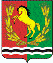 АДМИНИСТРАЦИЯМУНИЦИПАЛЬНОГО ОБРАЗОВАНИЯ РЯЗАНОВСКИЙ СЕЛЬСОВЕТ
АСЕКЕЕВСКОГО РАЙОНА ОРЕНБУРГСКОЙ ОБЛАСТИПОСТАНОВЛЕНИЕ =====================================================================09.11.2023                                       с. Рязановка                                       № 114-п О выявлении правообладателяранее учтенного земельного  участкас кадастровым номером 56:05:1501001:70 В соответствии со статьей 69.1 Федерального закона от 13 июля 2015 года №218-ФЗ "О государственной регистрации недвижимости" администрация муниципального образования Рязановский сельсовет  ПОСТАНОВЛЯЕТ:1. В отношении земельного участка с кадастровым номером56:05:1501001:70  по адресу: Оренбургская область Асекеевский район село Рязановка улица Кинельская дом 43, в качестве его правообладателя, владеющего данным земельным участком на праве собственности  выявлена Зайцева Мария Филипповна 13.08.1941 года рождения, уроженка    пос. Горный  Асекеевского  района  Оренбургской области, паспорт серии 5300 № 176852 от 20.10.2000 г, ОВД Асекеевского района Оренбургской области. Зарегистрирована  по адресу: Оренбургская область Асекеевский район, с. Рязановка, ул. Кинельская, 45.  СНИЛС 093-169-889 12 .Глава муниципального образования                                                       А.В. Брусилов